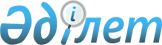 О внесении изменений и дополнений в решение Кызылординского областного маслихата от 6 декабря 2012 года N 61 "Об областном бюджете на 2013-2015 годы"
					
			Утративший силу
			
			
		
					Решение Кызылординского областного маслихата от 25 апреля 2013 года N 100. Зарегистрировано Департаментом юстиции Кызылординской области 29 апреля 2013 года за N 4436. Утратило силу в связи с истечением срока применения - (письмо маслихата Кызылординской области от 14 января 2014 года N 1-03-18/26М)      Сноска. Утратило силу в связи с истечением срока применения - (письмо маслихата Кызылординской области от 14.01.2014 N 1-03-18/26М).

      В соответствии с пунктом 2 статьи 106, пунктом 1 статьи 108 и  пунктом 1 статьи 111 кодекса Республики Казахстан от 4 декабря 2008 года N 95-IV "Бюджетный кодекс Республики Казахстан", подпунктом 1) пункта 1 статьи 6 Закона Республики Казахстан от 23 января 2001 года N 148 "О местном государственном управлении и самоуправлении в Республике Казахстан" и постановлением Правительства Республики Казахстан от 29 марта 2013 года N 312 "О корректировке показателей республиканского бюджета на 2013 год" Кызылординский областной маслихат РЕШИЛ:



      1. Внести в решение очередной 12 сессии Кызылординского областного маслихата от 6 декабря 2012 года N 61 "Об областном бюджете на 2013-2015 годы" (зарегистрировано в Реестре государственной регистрации нормативных правовых актов за номером 4372, опубликовано в областной газете "Сыр бойы" от 27 декабря 2012 года N 200, областной газете "Кызылординские вести" от 27 декабря 2012 года N 200) следующие изменения и дополнения:



      пункт 1 изложить в следующей редакции:

      "1. Утвердить областной бюджет на 2013-2015 годы согласно приложениям 1, 2 и 3, в том числе на 2013 год в следующих объемах:

      1) доходы – 135 415 788 тысяч тенге, в том числе:

      налоговые поступления – 19 552 815 тысяч тенге;

      неналоговые поступления – 1 118 226 тысяч тенге;

      поступления от продажи основного капитала – 4 066 тысяч тенге;

      поступления трансфертов – 114 740 681 тысяч тенге;

      2) затраты – 140 050 006 тысяч тенге;

      3) чистое бюджетное кредитование – 3 267 560 тысяч тенге;

      бюджетные кредиты – 3 983 166 тысяч тенге;

      погашение бюджетных кредитов – 715 606 тысяч тенге;

      4) сальдо по операциям с финансовыми активами – 1 109 920 тысяч тенге;

      приобретение финансовых активов – 1 109 920 тысяч тенге;

      поступления от продажи финансовых активов государства – 0;

      5) дефицит (профицит) бюджета – -9 011 698 тысяч тенге;

      6) финансирование дефицита (использование профицита) бюджета –      9 011 698 тысяч тенге.";



      подпункты 1), 6), 9), 10) пункта 4 изложить в следующей редакции:

      "1) на содержание объектов образования – 565 902 тысячи тенге;";

      "6) на капитальный и средний ремонт автомобильных дорог районного значения (улиц города) – 2 640 115 тысяч тенге;"

      "9) на благоустройство населенных пунктов – 2 051 074 тысячи тенге;";

      "10) на разработку проектно-сметной документации с государственной экспертизой и (или) капитальный ремонт объектов образования – 441 439 тысяч тенге;";



      пункт 4 дополнить подпунктом 14) следующего содержания:

      "14) на оказание социальной помощи для обучения студентов из числа семей социально-уязвимых слоев населения по востребованным в регионе специальностям – 51 654 тысячи тенге.";



      подпункты 1), 3), 4), 5), 8), 9), 10), 11) пункта 6 изложить в следующей редакции:

      "1) на софинансирование проектирования, строительства и (или) приобретение жилья государственного коммунального жилищного фонда – 347 402 тысячи тенге;";

      "3) на развитие коммунального хозяйства – 152 572 тысячи тенге;

      4) на развитие системы водоснабжения в сельских населенных пунктах – 376 770 тысячи тенге;

      5) на развитие транспортной инфраструктуры – 2 509 995 тысяч тенге;";

      "8) на проектирование, развитие, обустройство и (или) приобретение инженерно-коммуникационной инфраструктуры – 65 980 тысяч тенге;

      9) на строительство и (или) приобретение служебного жилища и развитие (или) приобретение инженерно-коммуникационной инфраструктуры в рамках Программы занятости 2020 – 101 822 тысячи тенге;

      10) на увеличение уставного капитала юридических лиц – 1 372 938 тысяч тенге;

      11) на проектирование и реконструкцию уличного освещения населенных пунктов области – 515 227 тысяч тенге.";



      пункт 6 дополнить подпунктом 12) следующего содержания:

      "12) на реконструкцию котельной школы-лицея N 35 в поселке Теренозек Сырдарьинского района – 24 965 тысяч тенге.";



      подпункт 3) пункта 7 изложить в следующей редакции:

      "3) на проектирование, строительство и (или) приобретение жилья государственного коммунального жилищного фонда, в том числе:

      на строительство жилья для очередников – 700 000 тысяч тенге;

      на строительство жилья для молодых семей – 470 000 тысяч тенге;";



      абзац третий пункта 9 изложить в следующей редакции:

      "на проектирование, строительство и (или) приобретение жилья – 1 565 000 тысяч тенге.";



      абзац первый пункта 10 изложить в следующей редакции:

      "10. Предусмотреть в областном бюджете на 2013 год поступления трансфертов из бюджетов районов и города Кызылорды, в том числе:

      1) в связи с упразднением ревизионных комиссий аппаратов районных и городского маслихатов в сумме 33 979 тысяч тенге;

      2) с неиспользованием (недоиспользованием) целевых трансфертов из республиканского и областного бюджетов, выделенных в 2012 году в сумме 454 242 тенге.";



      пункт 15 изложить в следующей редакции:

      "15. Утвердить резерв местного исполнительного органа области на 2013 год в сумме 421 098 тысяч тенге.";



      приложение 1 к указанному решению изложить в новой редакции согласно приложению к настоящему решению.



      2. Настоящее решение вводится в действие со дня его первого официального опубликования и распространяется на отношения, возникшие с 1 января 2013 года.      Председатель внеочередной

      17 сессии Кызылординского

      областного маслихата                   А. Шоманов      Секретарь Кызылординского

      областного маслихата                   Б. Еламанов       Приложение

      к решению внеочередной 17 сессии

      Кызылординского областного маслихата

      от "25" апреля 2013 года N 100      Приложение 1

      к решению 12 сессии

      Кызылординского областного маслихата

      от "6" декабря 2012 года N 61        

Областной бюджет на 2013 год
					© 2012. РГП на ПХВ «Институт законодательства и правовой информации Республики Казахстан» Министерства юстиции Республики Казахстан
				КатегорияКатегорияКатегорияКатегорияСумма, 

тысяч тенге
КлассКлассКлассПодклассПодклассНаименование
1. Доходы135 415 788,01Налоговые поступления19 552 815,001Подоходный налог3 443 949,02Индивидуальный подоходный налог3 443 949,003Социальный налог3 467 369,01Социальный налог3 467 369,005Внутренние налоги на товары, работы и услуги12 641 497,03Поступления за использование природных и других ресурсов12 641 497,02Неналоговые поступления1 118 226,001Доходы от государственной собственности66 676,01Поступления части чистого дохода государственных предприятий600,05Доходы от аренды имущества, находящегося в государственной собственности7 670,06Вознаграждения за размещение бюджетных средств на банковских счетах7 900,07Вознаграждения по кредитам, выданным из государственного бюджета50 506,002Поступления от реализации товаров (работ, услуг) государственными учреждениями, финансируемыми из государственного бюджета4 000,01Поступления от реализации товаров (работ, услуг) государственными учреждениями, финансируемыми из государственного бюджета4 000,003Поступления денег от проведения государственных закупок, организуемых государственными учреждениями, финансируемыми из государственного бюджета3 300,01Поступления денег от проведения государственных закупок, организуемых государственными учреждениями, финансируемыми из государственного бюджета3 300,004Штрафы, пени, санкции, взыскания, налагаемые государственными учреждениями, финансируемыми из государственного бюджета, а также содержащимися и финансируемыми из бюджета (сметы расходов) Национального Банка Республики Казахстан898 650,01Штрафы, пени, санкции, взыскания, налагаемые государственными учреждениями, финансируемыми из государственного бюджета, а также содержащимися и финансируемыми из бюджета (сметы расходов) Национального Банка Республики Казахстан, за исключением поступлений от организаций нефтяного сектора898 650,006Прочие неналоговые поступления145 600,01Прочие неналоговые поступления145 600,03Поступления от продажи основного капитала4 066,001Продажа государственного имущества, закрепленного за государственными учреждениями4 066,01Продажа государственного имущества, закрепленного за государственными учреждениями4 066,04Поступления трансфертов 114 740 681,001Трансферты из нижестоящих органов государственного управления488 221,02Трансферты из районных (городских) бюджетов488 221,002Трансферты из вышестоящих органов государственного управления114 252 460,01Трансферты из республиканского бюджета114 252 460,0Функциональная группаФункциональная группаФункциональная группаФункциональная группаАдминистратор бюджетных программАдминистратор бюджетных программАдминистратор бюджетных программПрограммаПрограммаНаименование
2. Затраты140 050 006,001Государственные услуги общего характера4 182 742,0110Аппарат маслихата области42 457,0001Услуги по обеспечению деятельности маслихата области42 322,0003Капитальные расходы государственного органа 135,0120Аппарат акима области1 374 791,0001Услуги по обеспечению деятельности акима области1 105 880,0004Капитальные расходы государственного органа234 584,0006Аппарат специального представителя Президента Республики Казахстан на комплексе "Байконур"34 327,0282Ревизионная комиссия области142 452,0001Услуги по обеспечению деятельности ревизионной комиссии области 141 583,0003Капитальные расходы государственного органа869,0257Управление финансов области122 380,0001Услуги по реализации государственной политики в области исполнения местного бюджета и управления коммунальной собственностью117 320,0009Приватизация, управление коммунальным имуществом, постприватизационная деятельность и регулирование споров, связанных с этим 1 948,0010Учет, хранение, оценка и реализация имущества, поступившего в коммунальную собственность1 853,0013Капитальные расходы государственного органа 1 259,0258Управление экономики и бюджетного планирования области105 610,0001Услуги по реализации государственной политики в области формирования и развития экономической политики, системы государственного планирования и управления области105 430,0005Капитальные расходы государственного органа 180,0271Управление строительства области2 395 052,0061Развитие объектов государственных органов2 395 052,002Оборона905 897,0250Управление по мобилизационной подготовке, гражданской обороне, организации предупреждения и ликвидации аварий и стихийных бедствий области905 897,0001Услуги по реализации государственной политики на местном уровне в области мобилизационной подготовки, гражданской обороны, организации предупреждения и ликвидации аварий и стихийных бедствий41 543,0003Мероприятия в рамках исполнения всеобщей воинской обязанности30 483,0005Мобилизационная подготовка и мобилизация областного масштаба24 370,0006Предупреждение и ликвидация чрезвычайных ситуаций областного масштаба778 823,0007Подготовка территориальной обороны и территориальная оборона областного масштаба10 831,0009Капитальные расходы государственного органа 19 847,003Общественный порядок, безопасность, правовая, судебная, уголовно-исполнительная деятельность5 249 562,0252Исполнительный орган внутренних дел, финансируемый из областного бюджета5 196 097,0001Услуги по реализации государственной политики в области обеспечения охраны общественного порядка и безопасности на территории области4 075 229,0003Поощрение граждан, участвующих в охране общественного порядка2 139,0006Капитальные расходы государственного органа 1 003 056,0008Обеспечение безопасности дорожного движения 23 320,0013Услуги по размещению лиц, не имеющих определенного места жительства и документов44 938,0014Организация содержания лиц, арестованных в административном порядке47 415,0271Управление строительства области53 465,0053Строительство объектов общественного порядка и безопасности53 465,004Образование23 263 866,2261Управление образования области12 342 092,0001Услуги по реализации государственной политики на местном уровне в области образования 94 323,0004Информатизация системы образования в областных государственных учреждениях образования 8 217,0003Общеобразовательное обучение по специальным образовательным учебным программам684 654,0005Приобретение и доставка учебников, учебно-методических комплексов для областных государственных учреждений образования125 828,0006Общеобразовательное обучение одаренных детей в специализированных организациях образования558 875,0007Проведение школьных олимпиад, внешкольных мероприятий и конкурсов областного масштаба114 831,0011Обследование психического здоровья детей и подростков и оказание психолого-медико-педагогической консультативной помощи населению101 036,0012Реабилитация и социальная адаптация детей и подростков с проблемами в развитии190 846,0013Капитальные расходы государственного органа1 029,0019Присуждение грантов областным государственным учреждениям образования за высокие показатели работы46 790,0024Подготовка специалистов в организациях технического и профессионального образования2 397 775,0025Подготовка специалистов в организациях послесреднего образования1 165 197,0027Целевые текущие трансферты бюджетам районов (городов областного значения) на реализацию государственного образовательного заказа в дошкольных организациях образования2 353 602,0029Методическая работа44 192,0033Целевые текущие трансферты бюджетам районов (городов областного значения) на ежемесячную выплату денежных средств опекунам (попечителям) на содержание ребенка-сироты (детей-сирот) и ребенка (детей), оставшегося без попечения родителей152 299,0042Целевые текущие трансферты бюджетам районов (городов областного значения) на обеспечение оборудованием, программным обеспечением детей-инвалидов, обучающихся на дому186 646,0045Целевые текущие трансферты бюджетам районов (городов областного значения) на увеличение размера доплаты за квалификационную категорию учителям школ и воспитателям дошкольных организаций образования 522 643,0048Целевые текущие трансферты бюджетам районов (городов областного значения) на оснащение учебным оборудованием кабинетов физики, химии, биологии в государственных учреждениях основного среднего и общего среднего образования122 910,0052Повышение квалификации, подготовка и переподготовка кадров в рамках реализации Программы занятости 20201 989 322,0061Целевые текущие трансферты бюджетам районов (городов областного значения) на повышение оплаты труда учителям, прошедшим повышение квалификации по трехуровневой системе149 903,0067Капитальные расходы подведомственных государственных учреждений и организаций227 835,0113Целевые текущие трансферты из местных бюджетов1 103 339,0252Исполнительный орган внутренних дел, финансируемый из областного бюджета79 093,0007Повышение квалификации и переподготовка кадров79 093,0253Управление здравоохранения области356 818,0043Подготовка специалистов в организациях технического и профессионального, послесреднего образования 297 626,0003Повышение квалификации и переподготовка кадров59 192,0260Управление туризма, физической культуры и спорта области1 367 187,0006Дополнительное образование для детей и юношества по спорту1 164 695,0007Общеобразовательное обучение одаренных в спорте детей в специализированных организациях образования202 492,0271Управление строительства области9 118 676,2007Целевые трансферты на развитие бюджетам районов (городов областного значения) на строительство и реконструкцию объектов образования24 965,0037Строительство и реконструкция объектов образования 9 093 711,205Здравоохранение28 268 083,7253Управление здравоохранения области22 775 152,0001Услуги по реализации государственной политики на местном уровне в области здравоохранения94 246,0005Производство крови, ее компонентов и препаратов для местных организаций здравоохранения 290 156,0006Услуги по охране материнства и детства94 042,0007Пропаганда здорового образа жизни109 437,0008Реализация мероприятий по профилактике и борьбе со СПИД в Республике Казахстан14 147,0009Оказание медицинской помощи лицам, страдающим туберкулезом, инфекционными заболеваниями, психическими расстройствами и расстройствами поведения, в том числе связанные с употреблением психоактивных веществ4 591 718,0010Оказание амбулаторно-поликлинической помощи населению за исключением медицинской помощи, оказываемой из средств республиканского бюджета, в медицинских организациях, за исключением субъектов здравоохранения районного значения и села 3 012 696,0011Оказание скорой медицинской помощи и санитарная авиация, за исключением оказываемой за счет средств республиканского бюджета и субъектами здравоохранения районного значения и села 892 022,0013Проведение патологоанатомического вскрытия24 922,0014Обеспечение лекарственными средствами и специализированными продуктами детского и лечебного питания отдельных категорий населения на амбулаторном уровне618 547,0016Обеспечение граждан бесплатным или льготным проездом за пределы населенного пункта на лечение22 971,0017Приобретение тест-систем для проведения дозорного эпидемиологического надзора1 092,0018Информационно-аналитические услуги в области здравоохранения24 369,0019Обеспечение больных туберкулезом противотуберкулезными препаратами 243 593,0020Обеспечение больных диабетом противодиабетическими препаратами79 652,0021Обеспечение онкогематологических больных химиопрепаратами62 786,0022Обеспечение лекарственными средствами больных с хронической почечной недостаточностью, аутоиммунными, орфанными заболеваниями, иммунодефицитными состояниями, а также больных после трансплантации почек150 837,0026Обеспечение факторами свертывания крови больных гемофилией360 220,0027Централизованный закуп вакцин и других медицинских иммунобиологических препаратов для проведения иммунопрофилактики населения990 847,0029Областные базы спецмедснабжения23 929,0030Капитальные расходы государственных органов здравоохранения 86,0033Капитальные расходы медицинских организаций здравоохранения1 004 004,0045Обеспечение лекарственными средствами на льготных условиях отдельных категорий граждан на амбулаторном уровне лечения 203 790,0046Оказание медицинской помощи онкологическим больным в рамках гарантированного объема бесплатной медицинской помощи 811 411,0048Оказание медицинской помощи населению в рамках гарантированного объема бесплатной медицинской помощи субъектами здравоохранения районного значения и села9 053 632,0271Управление строительства области5 492 931,7038Строительство и реконструкция объектов здравоохранения 4 698 328,7083Строительство врачебных амбулаторий и фельдшерского акушерских пунктов, расположенных в сельских населенных пунктах в рамках Программы занятости 2020794 603,006Социальная помощь и социальное обеспечение3 663 034,0256Управление координации занятости и социальных программ области3 290 223,0001Услуги по реализации государственной политики на местном уровне в области обеспечения занятости и реализации социальных программ для населения137 706,0002Предоставление специальных социальных услуг для престарелых и инвалидов в медико-социальных учреждениях (организациях) общего типа210 584,0003Социальная поддержка инвалидов208 318,0007Капитальные расходы государственного органа 367,0011Оплата услуг по зачислению, выплате и доставке пособий и других социальных выплат6,0013Предоставление специальных социальных услуг для инвалидов с психоневрологическими заболеваниями, в психоневрологических медико-социальных учреждениях (организациях)425 143,0014Предоставление специальных социальных услуг для престарелых, инвалидов, в том числе детей-инвалидов, в реабилитационных центрах533 838,0015Предоставление специальных социальных услуг для детей-инвалидов с психоневрологическими патологиями в детских психоневрологических медико-социальных учреждениях (организациях)359 744,0017Целевые текущие трансферты бюджетам районов (городов областного значения) на введение стандартов специальных социальных услуг70 306,0018Размещение государственного социального заказа в неправительственном секторе 33 996,0019Реализация текущих мероприятий в рамках Программы занятости 2020 12 868,0026Целевые текущие трансферты бюджетам районов (городов областного значения) на развитие сети отделений дневного пребывания в медико-социальных учреждениях25 905,0037Целевые текущие трансферты бюджетам районов (городов областного значения) на реализацию мероприятий Программы занятости 2020786 760,0067Капитальные расходы подведомственных государственных учреждений и организаций33 161,0113Целевые текущие трансферты из местных бюджетов451 521,0261Управление образования области296 423,0015Социальное обеспечение сирот, детей, оставшихся без попечения родителей255 640,0037Социальная реабилитация40 783,0271Управление строительства области76 388,0039Строительство и реконструкция объектов социального обеспечения76 388,007Жилищно-коммунальное хозяйство17 029 365,0268Управление пассажирского транспорта и автомобильных дорог области1 280 793,0021Целевые текущие трансферты бюджетам районов (городов областного значения) на развитие сельских населенных пунктов в рамках Программы занятости 20201 280 793,0271Управление строительства области3 576 784,0013Целевые трансферты на развитие бюджетам районов (городов областного значения) на развитие коммунального хозяйства84 580,0014Целевые трансферты на развитие бюджетам районов (городов областного значения) на проектирование, строительство и (или) приобретение жилья коммунального жилищного фонда1 589 402,0027Целевые трансферты на развитие бюджетам районов (городов областного значения) на проектирование, развитие, обустройство и (или) приобретение инженерно-коммуникационной инфраструктуры 1 680 980,0030Развитие коммунального хозяйства120 000,0072Целевые трансферты на развитие бюджетам районов (городов областного значения) на строительство и (или) приобретение служебного жилища и развитие (или) приобретение инженерно-коммуникационной инфраструктуры в рамках Программы занятости 2020 101 822,0279Управление энергетики и жилищно-коммунального хозяйства области12 171 788,0001Услуги по реализации государственной политики на местном уровне в области энергетики и жилищно-коммунального хозяйства 65 805,0005Капитальные расходы государственного органа 174,0010Целевые трансферты на развитие бюджетам районов (городов областного значения) на развитие системы водоснабжения и водоотведения 3 575 521,0014Целевые трансферты на развитие бюджетам районов (городов областного значения) на развитие коммунального хозяйства582 276,0030Целевые трансферты на развитие бюджетам районов (городов областного значения) на развитие системы водоснабжения в сельских населенных пунктах 3 966 873,0038Развитие коммунального хозяйства545 743,0113Целевые текущие трансферты из местных бюджетов2 047 231,0114Целевые трансферты на развитие из местных бюджетов1 388 165,008Культура, спорт, туризм и информационное пространство5 208 845,0262Управление культуры области1 070 614,0001Услуги по реализации государственной политики на местном уровне в области культуры 43 418,0003Поддержка культурно-досуговой работы228 856,0005Обеспечение сохранности историко-культурного наследия и доступа к ним174 589,0007Поддержка театрального и музыкального искусства262 901,0008Обеспечение функционирования областных библиотек110 479,0032Капитальные расходы подведомственных государственных учреждений и организаций195 940,0113Целевые текущие трансферты из местных бюджетов54 431,0260Управление туризма, физической культуры и спорта области1 356 804,0001Услуги по реализации государственной политики на местном уровне в сфере туризма, физической культуры и спорта243 676,0003Проведение спортивных соревнований на областном уровне68 921,0004Подготовка и участие членов областных сборных команд по различным видам спорта на республиканских и международных спортивных соревнованиях940 228,0013Регулирование туристской деятельности3 477,0015Увеличение размера доплаты за квалификационную категорию учителям школ-интернатов для одаренных в спорте детей910,0032Капитальные расходы подведомственных государственных учреждений и организаций96 762,0113Целевые текущие трансферты из местных бюджетов2 830,0259Управление архивов и документации области181 781,0001Услуги по реализации государственной политики на местном уровне по управлению архивным делом26 301,0002Обеспечение сохранности архивного фонда138 567,0005Капитальные расходы государственного органа 328,0032Капитальные расходы подведомственных государственных учреждений и организаций16 585,0264Управление по развитию языков области43 480,0001Услуги по реализации государственной политики на местном уровне в области развития языков28 944,0002Развитие государственного языка и других языков народа Казахстана14 213,0003Капитальные расходы государственного органа 323,0263Управление внутренней политики области604 627,0001Услуги по реализации государственной, внутренней политики на местном уровне 119 835,0007Услуги по проведению государственной информационной политики 462 592,0113Целевые текущие трансферты из местных бюджетов22 200,0283Управление по вопросам молодежной политики области199 271,0001Услуги по реализации молодежной политики на местном уровне113 801,0003Капитальные расходы государственного органа1 056,0113Целевые текущие трансферты из местных бюджетов84 414,0271Управление строительства области1 752 268,0016Развитие объектов культуры1 390 227,0017Развитие объектов спорта и туризма141 944,0018Развитие объектов архивов5 523,0034Целевые трансферты на развитие бюджетам районов (городов областного значения) на развитие объектов спорта214 574,009Топливно-энергетический комплекс и недропользование405 543,6279Управление энергетики и жилищно-коммунального хозяйства области405 543,6007Развитие теплоэнергетической системы38 536,6011Целевые трансферты на развитие бюджетам районов (городов областного значения) на развитие теплоэнергетической системы17 300,0071Развитие газотранспортной системы 349 707,010Сельское, водное, лесное, рыбное хозяйство, особо охраняемые природные территории, охрана окружающей среды и животного мира, земельные отношения7 587 841,0255Управление сельского хозяйства области5 447 787,0001Услуги по реализации государственной политики на местном уровне в сфере сельского хозяйства80 291,0002Поддержка семеноводства 219 473,0003Капитальные расходы государственного органа1 600,0010Государственная поддержка племенного животноводства 798 431,0011Государственная поддержка повышения урожайности и качества производимых сельскохозяйственных культур 565 972,0013Субсидирование повышения продуктивности и качества продукции животноводства318 839,0014Субсидирование стоимости услуг по доставке воды сельскохозяйственным товаропроизводителям337 500,0016Обеспечение закладки и выращивания многолетних насаждений плодово-ягодных культур и винограда 93 783,0018Обезвреживание пестицидов (ядохимикатов)1 550,0020Удешевление стоимости горюче-смазочных материалов и других товарно-материальных ценностей, необходимых для проведения весенне-полевых и уборочных работ 1 645 786,0026Целевые текущие трансферты бюджетам районов (городов областного значения) на проведение противоэпизоотических мероприятий630 461,0028Услуги по транспортировке ветеринарных препаратов до пункта временного хранения5 986,0029Мероприятия по борьбе с вредными организмами сельскохозяйственных культур12 369,0030Централизованный закуп ветеринарных препаратов по профилактике и диагностике энзоотических болезней животных, услуг по их профилактике и диагностике, организация их хранения и транспортировки (доставки) местным исполнительным органам районов (городов областного значения)58 341,0031Централизованный закуп изделий и атрибутов ветеринарного назначения для проведения идентификации сельскохозяйственных животных, ветеринарного паспорта на животное и их транспортировка (доставка) местным исполнительным органам районов (городов областного значения)15 020,0040Централизованный закуп средств индивидуальной защиты работников, приборов, инструментов, техники, оборудования и инвентаря для материально-технического оснащения государственных ветеринарных организаций562 700,0099Целевые текущие трансферты бюджетам районов (городов областного значения) на реализацию мер по оказанию социальной поддержки специалистов 99 685,0254Управление природных ресурсов и регулирования природопользования области1 122 284,0001Услуги по реализации государственной политики в сфере охраны окружающей среды на местном уровне59 314,0002Установление водоохранных зон и полос водных объектов26 014,0003Обеспечение функционирования водохозяйственных сооружений, находящихся в коммунальной собственности159 234,0005Охрана, защита, воспроизводство лесов и лесоразведение483 297,0006Охрана животного мира943,0008Мероприятия по охране окружающей среды348 331,0013Капитальные расходы государственного органа 3 332,0032Капитальные расходы подведомственных государственных учреждений и организаций41 819,0251Управление земельных отношений области64 710,0001Услуги по реализации государственной политики в области регулирования земельных отношений на территории области32 741,0003Регулирование земельных отношений 31 969,0279Управление энергетики и жилищно-коммунального хозяйства области880 666,0032Субсидирование стоимости услуг по подаче питьевой воды из особо важных групповых и локальных систем водоснабжения, являющихся безальтернативными источниками питьевого водоснабжения 880 666,0271Управление строительства области72 394,0022Развитие объектов охраны окружающей среды72 394,011Промышленность, архитектурная, градостроительная и строительная деятельность302 378,0271Управление строительства области67 290,0001Услуги по реализации государственной политики на местном уровне в области строительства66 141,0005Капитальные расходы государственного органа 1 149,0272Управление архитектуры и градостроительства области235 088,0001Услуги по реализации государственной политики в области архитектуры и градостроительства на местном уровне33 311,0002Разработка комплексных схем градостроительного развития и генеральных планов населенных пунктов172 850,0003Создание информационных систем25 062,0032Капитальные расходы подведомственных государственных учреждений и организаций3 865,012Транспорт и коммуникации8 151 616,0268Управление пассажирского транспорта и автомобильных дорог области8 151 616,0001Услуги по реализации государственной политики на местном уровне в области транспорта и коммуникаций 49 298,0002Развитие транспортной инфраструктуры1 217 317,0003Обеспечение функционирования автомобильных дорог91 356,0005Субсидирование пассажирских перевозок по социально значимым межрайонным (междугородним) сообщениям16 525,0007Целевые трансферты на развитие бюджетам районов (городов областного значения) на развитие транспортной инфраструктуры2 509 995,0008Целевые текущие трансферты бюджетам районов (городов областного значения) на капитальный и средний ремонт автомобильных дорог районного значения (улиц города) и улиц населенных пунктов3 037 661,0025Капитальный и средний ремонт автомобильных дорог областного значения и улиц населенных пунктов604 261,0113Целевые текущие трансферты из местных бюджетов125 203,0114Целевые трансферты на развитие из местных бюджетов500 000,013Прочие3 510 756,5265Управление предпринимательства и промышленности области451 868,0001Услуги по реализации государственной политики на местном уровне в области развития предпринимательства и промышленности 75 156,0002Капитальные расходы государственного органа548,0004Поддержка частного предпринимательства в рамках программы "Дорожная карта бизнеса - 2020"30 000,0007Реализация Стратегии индустриально-инновационного развития1 164,0011Поддержка предпринимательской деятельности25 000,0014Субсидирование процентной ставки по кредитам в рамках программы "Дорожная карта бизнеса - 2020"240 000,0015Частичное гарантирование кредитов малому и среднему бизнесу в рамках программы "Дорожная карта бизнеса - 2020"50 000,0016Сервисная поддержка ведения бизнеса в рамках программы "Дорожная карта бизнеса - 2020"30 000,0120Аппарат акима области225 922,0008Обеспечение деятельности государственного учреждения "Центр информационных технологий"225 922,0257Управление финансов области421 098,0012Резерв местного исполнительного органа области421 098,0258Управление экономики и бюджетного планирования области688 114,0003Разработка или корректировка технико-экономического обоснования местных бюджетных инвестиционных проектов и концессионных проектов и проведение его экспертизы, консультативное сопровождение концессионных проектов361 094,0020Целевые текущие трансферты бюджетам районов (городов областного значения) на реализацию мер по содействию экономическому развитию регионов в рамках Программы "Развитие регионов"327 020,0271Управление строительства области1 079 209,5051Развитие индустриальной инфраструктуры в рамках программы "Дорожная карта бизнеса - 2020"1 079 209,5279Управление энергетики и жилищно-коммунального хозяйства области644 545,0037Развитие инженерной инфраструктуры в рамках Программы "Развитие регионов"644 545,014Обслуживание долга3 360,0257Управление финансов области3 360,0016Обслуживание долга местных исполнительных органов по выплате вознаграждений и иных платежей по займам из республиканского бюджета3 360,015Трансферты32 317 116,0257Управление финансов области32 317 116,0007Субвенции29 573 715,0011Возврат неиспользованных (недоиспользованных) целевых трансфертов1 876 940,0017Возврат, использованных не по целевому назначению целевых трансфертов140,0024Целевые текущие трансферты в вышестоящие бюджеты в связи с передачей функций государственных органов из нижестоящего уровня государственного управления в вышестоящий866 321,03. Чистое бюджетное кредитование3 267 560,0Бюджетные кредиты3 983 166,006Социальная помощь и социальное обеспечение1 584 000,0255Управление сельского хозяйства области1 584 000,0037Предоставление бюджетных кредитов для содействия развитию предпринимательства на селе в рамках Программы занятости 20201 584 000,007Жилищно-коммунальное хозяйство1 643 584,0271Управление строительства области1 643 584,0009Кредитование бюджетов районов (городов областного значения) на проектирование, строительство и (или) приобретение жилья1 643 584,010Сельское, водное, лесное, рыбное хозяйство, особо охраняемые природные территории, охрана окружающей среды и животного мира, земельные отношения755 582,0255Управление сельского хозяйства области755 582,0025Бюджетные кредиты местным исполнительным органам для реализации мер социальной поддержки специалистов755 582,0Погашение бюджетных кредитов715 606,05Погашение бюджетных кредитов715 606,0Погашение бюджетных кредитов715 606,01Погашение бюджетных кредитов, выданных из государственного бюджета715 606,003Погашение бюджетных кредитов, выданных из областного бюджета местным исполнительным органам районов (городов областного значения)715 606,04. Сальдо по операциям с финансовыми активами1 109 920,0Приобретение финансовых активов1 109 920,013Прочие1 109 920,0257Управление финансов области1 109 920,0005Формирование или увеличение уставного капитала юридических лиц1 109 920,05. Дефицит (профицит) бюджета-9 011 698,06. Финансирование дефицита (использование профицита) бюджета9 011 698,0Поступление займов3 904 582,07Поступление займов3 904 582,001Внутренние государственные займы3 904 582,02Договоры займа3 904 582,0Погашение займов663 035,016Погашение займов663 035,0257Управление финансов области663 035,0015Погашение долга местного исполнительного органа перед вышестоящим бюджетом663 035,08Используемые остатки бюджетных средств5 770 151,001Остатки бюджетных средств5 770 151,01Свободные остатки бюджетных средств5 770 151,0